Centrum voľného času Žiar nad Hronom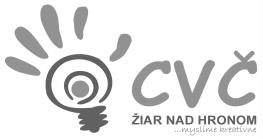 Ul. M.R. Štefánika 17, 965 01 Žiar nad HronomOkresné riaditeľstvo policajného zboru Žiar nad HronomAutoškola SACO – Ondrej CabánikOkresné kolo detskej dopravnej súťaže„NA BICYKLI BEZPEČNE 2015“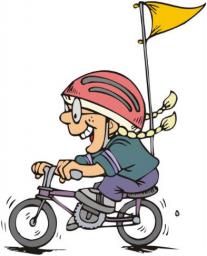 Žiar nad Hronom 12. mája 2015PropozícieObvodného kola detskej dopravnej súťaže„Na bicykli bezpečne 2014“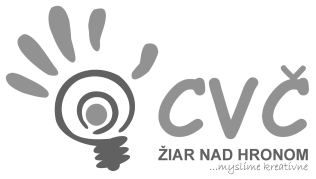 A) Všeobecné ustanovenia ----------------------------------------------------------Vyhlasovateľ súťaže :		Ministerstvo školstva, vedy, výskumu a športu Slovenskej                                                     republikyUsporiadateľ : 	z poverenia Obvodného úradu Banská Bystrica odbor školstva: Centrum voľného času                                                Ul. M.R. Štefánika 17, Žiar nad HronomSpoluorganizátor:                  Okresné riaditeľstvo policajného zboru Žiar nad HronomTermín : 			12.05. 2015  o 11.00 hod  ( utorok)Predpokladaný koniec súťaže je o 13°° hod.Miesto : 	Dopravné ihrisko pri autoškole SACO – Cabánik Ondrej, Rudenkova 19, Žiar nad HronomRiaditeľstvo : 			riaditeľ pretekov -     Gáfriková                                               tajomník pretekov – PaedDr. Petronela Gáfrikováhlavný rozhodca –    Mgr. Kpt. Janka ŠmondrkováCestovné : 			Súťažiacim sa bude preplácať  cestovné  v adekvátnej  výške                                                  súvisiacej s poskytnutou dotáciou Zdravotná služba:		Zabezpečí organizátor.B) Technické ustanovenia ---------------------------------------------------------Prihlášky :	(príloha č. 1) Treba zaslať do 07. 05. 2015 e-mailom                                                na adresu: pedagogikacvzh@gmail.com. Prezentácia : 			10.30 – 11.00 hod. Dopravné ihrisko pri autoškole SACO Žiar nad Hronom.Právo štartu : 	Žiaci a žiačky základných škôl narodení v rokoch 2003, 2004, 2005. Žiadneho kola sa nemôžu zúčastniť deti, ktoré súťažili v minulých rokoch. Súťažné družstvá sú štvorčlenné (2 chlapci a 2 dievčatá).Podmienka účasti : 		Každý účastník musí mať kartu poistenca.Za zdravotný stav súťažiacich a ich poistenie zodpovedá      vysielajúca škola.Predpis : 			Súťaží sa podľa platných pravidiel Detskej dopravnej súťaže „ Na bicykli bezpečne 2014“ a týchto propozícii.Technická porada : 	10,50 – 11,00 hod. Technickú poradu vedie hlavný rozhodca, rieši a upozorňuje vedúcich družstiev na všetky podmienky, práva a povinnosti súťažiacich, ako aj na oprávnený a neoprávnený štart športovca (mimo súťaž).Disciplíny : 	                       A – teoretická časť : vedomosti z pravidiel cestnej premávky                                                 - zákon č. 8/2009 Z. z. o cestnej premávke a o zmene a doplnení                                                 niektorých zákonov a vyhláška č. 9/2009 Z. z., ktorou                                               sa vykonáva zákon o cestnej premávke a o zmene a doplnení                                               niektorých zákonov.B – praktická časť : jazda zručnosti (prejazd jednotlivýchprekážok prekážkovej dráhy. Jazda zručnosti má byť    absolvovaná plynule. Každý súťažiaci absolvuje jazdu jedenkrát. Čas sa nemeria. Trať bude zostavená z vybraných prekážok (podľa možností usporiadateľa vybraných z parkúru uvedeného na web - stránke MŠ - SR).C – jazda podľa pravidiel cestnej premávky, svetelné signalizačné zariadenia, premávka riadená policajtom, podľa dopravných značiek v rozsahu pre chodcov a cyklistovOrganizácia súťaže : 	Po prezentácii sa všetci účastníci rozdelia na dve skupiny. Jedna bude riešiť teoretickú časť, druhá pôjde na praktickú časť (začne jazdou zručnosti – vonku, potom prejde do budovy na technickú zručnosť). Neskôr sa obe skupiny vymenia. Po vyhodnotení budú víťazi ocenení diplomami a vecnými cenami.Hodnotenie súťaže : 	- Hodnotený je každý súťažiaci a každá disciplína samostatne. 	- Hodnotí sa prideľovaním trestných bodov. 	- Hodnotenie družstva spočíva v súčte trestných bodov všetkých      členov družstva. - Víťazí družstvo s najmenším počtom trestných bodov.- Bonusové dva body získa družstvo po odovzdaní    výtvarnej  práce.Ceny : 				Prvé tri družstvá obdržia diplomy a vecné ceny.Protesty:	Môže podať vedúci družstva riaditeľovi preteku písomne, najneskôr do 20 minút po ukončení disciplíny, s vkladom 6 €.ORGANIZAČNÉ ZABEZPEČENIE VÝTVARNEJ SÚŤAŽE „DETI V DOPRAVE „„NA BICYKLI BEZPEČNE“Dopravná súťaž žiakov základných škôl VÝTVARNÁ ČASŤORGANIZAČNÉ ZABEZPEČENIEVyhlasovateľ :          Ministerstvo školstva, vedy, výskumu a športu Slovenskej republikyUsporiadateľ:           z poverenia Obvodného úradu Banská Bystrica odbor školstva:                                    Centrum voľného času Ul. M.R. Štefánika 17, Žiar nad Hronom.Termíny:                   do 07.05. 2015  Účastníci :                 žiaci základných škôl.Cieľ súťaže:              prostredníctvom detských výtvarných prác prispieť k zníženiu                                   dopravnej nehodovosti detí. Výtvarná súťaž je súčasťou dopravnej                                   súťaže „NA BICYKLI BEZPEČNE 2014„Formát:                     maximálne formát A3Termín:                    Výtvarné práce prosíme doručiť najneskôr do 07.05. 2015 na                                     adresu CVČ Ul. M.R. Štefánika 17, Žiar nad HronomTechnika:                 ľubovoľná (napr. pastel, vodové farby atď.)Téma:                       „Doprava očami detí„Každá práca musí byť riadne označená:- meno a priezvisko autora,- dátum narodenia,- bydlisko, adresa školy,- názov výtvarnej práce.Organizácia súťaže:Usporiadateľ krajského kola vyhodnotí exponáty okresných kôl. Ocenené výtvarné práce vystaví na krajskom kole dopravnej súťaže (podľa podmienok). Víťazné družstvo prinesie ocenené výtvarné práce z krajských kôl súťaže na celoštátne kolo súťaže.                                                                                          v. r.										riaditeľka CVČ Príloha č. 1S Ú P I S K AŠPORT : Dopravná súťaž	 KOLO : OBVODNÉ	TERMÍN : 12.05.2015                       Š K O L A : (presná adresa) ___________________________________________OBVOD :_____________________________________________________________VEDÚCI DRUŽSTVA : ______________________________________________________Kontakt na vedúceho :_________________________________________________Potvrdzujeme, že súťažiaci uvedení na súpiske sú žiakmi našej školy :( vyplniť paličkovým písmom čitateľne )V _________________________dňa ________________							Podpis a  pečiatka školy Čís.Meno a priezviskoDátum narodeniatrieda